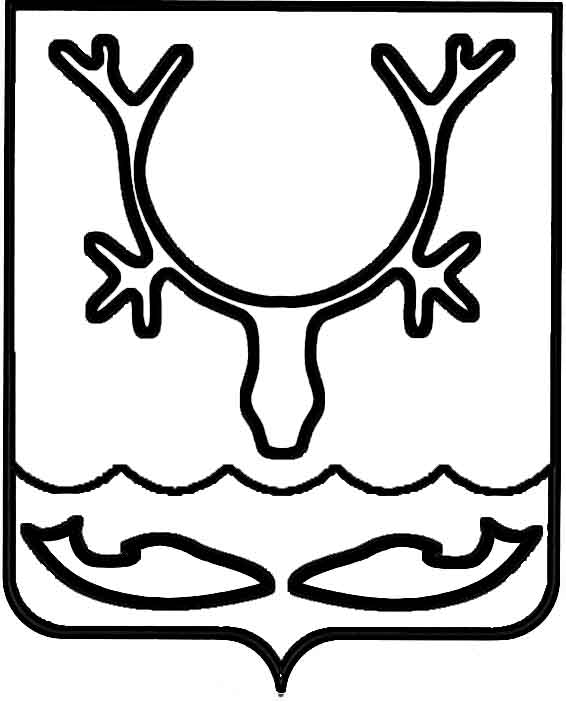 Администрация МО "Городской округ "Город Нарьян-Мар"ПОСТАНОВЛЕНИЕот “____” __________________ № ____________		г. Нарьян-МарО внесении изменений в Порядок проведения мониторинга и оценки качества управления финансами главных распорядителей бюджетных средств МО "Городской округ "Город Нарьян-Мар"Администрация муниципального образования "Городской округ "Город Нарьян-Мар"П О С Т А Н О В Л Я Е Т:1.	Внести изменения в Порядок проведения мониторинга и оценки качества управления финансами главных распорядителей бюджетных средств МО "Городской округ "Город Нарьян-Мар", утвержденный постановлением Администрации МО "Городской округ "Город Нарьян-Мар" от 14.03.2013 № 395, изложив Приложения 1, 2, 3 в новой редакции (Приложения 1, 2, 3). 2.	Настоящее постановление вступает в силу с момента его принятия, распространяется на правоотношения, возникшие с 01 января 2015 года, подлежит опубликованию в официальном бюллетене городского округа "Город Нарьян-Мар" и размещению на официальном сайте МО "Городской округ "Город Нарьян-Мар".2103.2016313Глава МО "Городской округ "Город Нарьян-Мар" Т.В.Федорова